Pora na gry i zabawy.  Polecam strony, na których znajdziecie szereg ciekawych propozycji .https://czasdzieci.pl/dodruku/id,73e6e-activity_do_ksiazek.html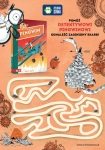 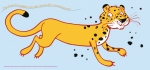 https://czasdzieci.pl/dodruku/id,721b1-zabawy_kawaii_lamiglowki.html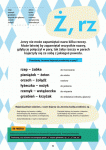 https://czasdzieci.pl/dodruku/id,64a5b-zabawy_jezykowe_ktore.htmlCzas na zadanie z serii – Zrób to samBaranek wielkanocny?, Królik z papieru? Świąteczna kartka? – nic trudnego . Porady i wskazówki na 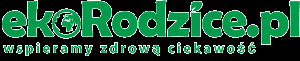 